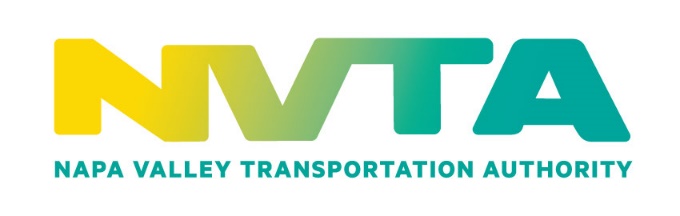 Napa Valley Transportation Authority625 Burnell StreetNapa, CA 94559Tel. (707) 259-863 / Fax (707) 259-8638www.nvta.ca.govCOMMITTEE APPOINTMENT APPLICATIONComplete applications can be submitted by: (1) faxing to the Human Resources Administrator at (707) 259-8638 or (2) delivered/mailed to the NVTA Attention: Human Resources Administrator, 625 Burnell Street, Napa, CA 94559 or (3) Email to: jobs@nvta.ca.gov.This application may be subject to disclosure under the Public Records Act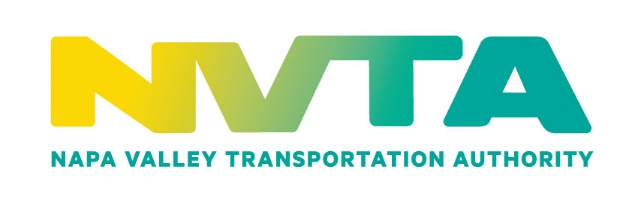 EQUAL EMPLOYMENT OPPORTUNITY DATAThe Napa Valley Transportation Authority is an equal opportunity employer.  In accordance with the applicable laws and regulations, the agency does not discriminate on the basis of disability or other prohibited criteria.  The information requested below is for statistical reporting and analysis as required by law only.  We request that all applicants complete the following information, however providing this information is voluntary.  This information will be detached from your application and the information will be kept confidential.Name ________________________________________________________  Date _________________Position Applied For ___________________________________________________________________Sex:  ___ Male   ___Female		Disabled:  ___ Yes   ___ NoRace/Ethnicity: (Check only one.)___  AMERICAN INDIAN/ALASKAN NATIVEAll persons having origins in any of the original peoples of North America, and who maintain cultural identification through tribal affiliation or community recognition.___  BLACKNot of Hispanic origin; All persons having origins in any of the Black racial groups of Africa.___  WHITENot of Hispanic origin; All persons having origins in any of the original peoples of Europe, North Africa, or the Middle East.___  HISPANICAll persons of Mexican, Puerto Rican, Cuban, Central or South American or other Spanish culture or origin, regardless of race.___  ASIAN/PACIFIC ISLANDERAll persons having origins in any of the original peoples of the Far East, Southeast Asia, the Indian Subcontinent, or the Pacific Islands, such as China, Japan, Korea, Vietnam, and Samoa.Two or More Races (Non-Hispanic or Latino) - Persons who identify with two or more racial categories named above.Decline to State - If you choose not to self-identify your race/ethnicity at this time, the federal government requires this employer to determine this information by visual survey and/or other available information.  To assist NVTA in our recruitment efforts, please indicate how you found out about the job.___  Newspaper (specify) ______________________________________________________________________  Other Publication (specify) _________________________________________________________________  Friend___  School or other placement office (specify) _____________________________________________________  NVTA Employee / Website___  Other (specify) __________________________________________________________________________  Walk-inApplicant Information Applicant Information Applicant Information Applicant Information Applicant Information Applicant Information Applicant Information Applicant Information Applicant Information Applicant Information Application for Appointment to: (Name of Committee)  Citizens Advisory Committee (CAC)Application for Appointment to: (Name of Committee)  Citizens Advisory Committee (CAC)Application for Appointment to: (Name of Committee)  Citizens Advisory Committee (CAC)Application for Appointment to: (Name of Committee)  Citizens Advisory Committee (CAC)Application for Appointment to: (Name of Committee)  Citizens Advisory Committee (CAC)Application for Appointment to: (Name of Committee)  Citizens Advisory Committee (CAC)Application for Appointment to: (Name of Committee)  Citizens Advisory Committee (CAC)Application for Appointment to: (Name of Committee)  Citizens Advisory Committee (CAC)Application for Appointment to: (Name of Committee)  Citizens Advisory Committee (CAC)Application for Appointment to: (Name of Committee)  Citizens Advisory Committee (CAC)Representing Field of_____________________________________________________________________________Representing Field of_____________________________________________________________________________Representing Field of_____________________________________________________________________________Representing Field of_____________________________________________________________________________Representing Field of_____________________________________________________________________________Representing Field of_____________________________________________________________________________Representing Field of_____________________________________________________________________________Representing Field of_____________________________________________________________________________Representing Field of_____________________________________________________________________________Representing Field of_____________________________________________________________________________Name:Name:Date:Date:	Last	Last	LastFirstFirstFirstM.I.M.I.M.I.M.I.Address:Address:	Street Address	Street Address	Street Address	Street Address	Street Address	Street AddressApartment/Unit #Apartment/Unit #Apartment/Unit #Apartment/Unit #CityCityStateStateZipZipPhone:E-mail Address:Current Occupation (within the last twelve (12) months)Current Occupation (within the last twelve (12) months)Current Occupation (within the last twelve (12) months)Current Occupation (within the last twelve (12) months)Current Occupation (within the last twelve (12) months)Current Occupation (within the last twelve (12) months)Current Occupation (within the last twelve (12) months)Current Occupation (within the last twelve (12) months)Current Occupation (within the last twelve (12) months)Current Occupation (within the last twelve (12) months)Current License (Professional or Occupational): Date of Issue and/or expiration including status:Current License (Professional or Occupational): Date of Issue and/or expiration including status:Current License (Professional or Occupational): Date of Issue and/or expiration including status:Current License (Professional or Occupational): Date of Issue and/or expiration including status:Current License (Professional or Occupational): Date of Issue and/or expiration including status:Current License (Professional or Occupational): Date of Issue and/or expiration including status:Current License (Professional or Occupational): Date of Issue and/or expiration including status:Current License (Professional or Occupational): Date of Issue and/or expiration including status:Current License (Professional or Occupational): Date of Issue and/or expiration including status:Current License (Professional or Occupational): Date of Issue and/or expiration including status:Education/Experience(a resume may be attached containing this and any other information that would be helpful in evaluating your application)Education/Experience(a resume may be attached containing this and any other information that would be helpful in evaluating your application)Education/Experience(a resume may be attached containing this and any other information that would be helpful in evaluating your application)Education/Experience(a resume may be attached containing this and any other information that would be helpful in evaluating your application)Education/Experience(a resume may be attached containing this and any other information that would be helpful in evaluating your application)Education/Experience(a resume may be attached containing this and any other information that would be helpful in evaluating your application)Education/Experience(a resume may be attached containing this and any other information that would be helpful in evaluating your application)Education/Experience(a resume may be attached containing this and any other information that would be helpful in evaluating your application)Education/Experience(a resume may be attached containing this and any other information that would be helpful in evaluating your application)Education/Experience(a resume may be attached containing this and any other information that would be helpful in evaluating your application)Community Participation(nature of activity and community location)Community Participation(nature of activity and community location)Community Participation(nature of activity and community location)Community Participation(nature of activity and community location)Community Participation(nature of activity and community location)Community Participation(nature of activity and community location)Community Participation(nature of activity and community location)Community Participation(nature of activity and community location)Other Board/Commission/Committee on which you serve/have servedOther Board/Commission/Committee on which you serve/have servedOther Board/Commission/Committee on which you serve/have servedOther Board/Commission/Committee on which you serve/have servedOther Board/Commission/Committee on which you serve/have servedOther Board/Commission/Committee on which you serve/have servedOther Board/Commission/Committee on which you serve/have servedOther Board/Commission/Committee on which you serve/have servedReferencesReferencesReferencesReferencesReferencesReferencesReferencesReferencesPlease list three individuals familiar with your backgroundPlease list three individuals familiar with your backgroundPlease list three individuals familiar with your backgroundPlease list three individuals familiar with your backgroundPlease list three individuals familiar with your backgroundPlease list three individuals familiar with your backgroundPlease list three individuals familiar with your backgroundPlease list three individuals familiar with your backgroundFull Name:Relationship:Company:Phone:Address:Full Name:Relationship:Company:Phone:Phone:Phone:Address:Full Name:Relationship:Company:Phone:Address:Name and Occupation of spouse within the last 12 months, if married (for Conflict of Interest purposes):Name and Occupation of spouse within the last 12 months, if married (for Conflict of Interest purposes):Name and Occupation of spouse within the last 12 months, if married (for Conflict of Interest purposes):Name and Occupation of spouse within the last 12 months, if married (for Conflict of Interest purposes):Name and Occupation of spouse within the last 12 months, if married (for Conflict of Interest purposes):Name and Occupation of spouse within the last 12 months, if married (for Conflict of Interest purposes):Name and Occupation of spouse within the last 12 months, if married (for Conflict of Interest purposes):Name and Occupation of spouse within the last 12 months, if married (for Conflict of Interest purposes):Please explain your reasons for wishing to serve, and in your opinion, how you feel you could contribute.Please explain your reasons for wishing to serve, and in your opinion, how you feel you could contribute.Please explain your reasons for wishing to serve, and in your opinion, how you feel you could contribute.Please explain your reasons for wishing to serve, and in your opinion, how you feel you could contribute.Please explain your reasons for wishing to serve, and in your opinion, how you feel you could contribute.Please explain your reasons for wishing to serve, and in your opinion, how you feel you could contribute.Please explain your reasons for wishing to serve, and in your opinion, how you feel you could contribute.Please explain your reasons for wishing to serve, and in your opinion, how you feel you could contribute.Disclaimer and SignatureDisclaimer and SignatureDisclaimer and SignatureDisclaimer and SignatureDisclaimer and SignatureDisclaimer and SignatureDisclaimer and SignatureDisclaimer and SignaturePLEASE NOTE THAT APPOINTEES MAY BE REQUIRED BY STATE LAW AND NVTACONFLICT OF INTEREST CODE TO FILE FINANCIAL DISCLOSURE STATEMETSPLEASE NOTE THAT APPOINTEES MAY BE REQUIRED BY STATE LAW AND NVTACONFLICT OF INTEREST CODE TO FILE FINANCIAL DISCLOSURE STATEMETSPLEASE NOTE THAT APPOINTEES MAY BE REQUIRED BY STATE LAW AND NVTACONFLICT OF INTEREST CODE TO FILE FINANCIAL DISCLOSURE STATEMETSPLEASE NOTE THAT APPOINTEES MAY BE REQUIRED BY STATE LAW AND NVTACONFLICT OF INTEREST CODE TO FILE FINANCIAL DISCLOSURE STATEMETSPLEASE NOTE THAT APPOINTEES MAY BE REQUIRED BY STATE LAW AND NVTACONFLICT OF INTEREST CODE TO FILE FINANCIAL DISCLOSURE STATEMETSPLEASE NOTE THAT APPOINTEES MAY BE REQUIRED BY STATE LAW AND NVTACONFLICT OF INTEREST CODE TO FILE FINANCIAL DISCLOSURE STATEMETSPLEASE NOTE THAT APPOINTEES MAY BE REQUIRED BY STATE LAW AND NVTACONFLICT OF INTEREST CODE TO FILE FINANCIAL DISCLOSURE STATEMETSPLEASE NOTE THAT APPOINTEES MAY BE REQUIRED BY STATE LAW AND NVTACONFLICT OF INTEREST CODE TO FILE FINANCIAL DISCLOSURE STATEMETSSignature:Date:Date: